Publicado en 20.001 el 18/09/2018 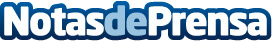 El neurólogo Gurutz Linazasoro y Bunt Planet trabajan en una App llamada "Semáforo del Alzheimer"La nueva App tendrá como objetivo diagnosticar los riesgos de sufrir Alzheimer en el futuro. La identificación de los primeros síntomas del Alzheimer es clave para frenar el proceso degenerativo. La salud del cerebro depende también del estilo de vida que se lleve
Datos de contacto:Policlínica Gipuzkoa943223750Nota de prensa publicada en: https://www.notasdeprensa.es/el-neurologo-gurutz-linazasoro-y-bunt-planet Categorias: Medicina País Vasco Dispositivos móviles http://www.notasdeprensa.es